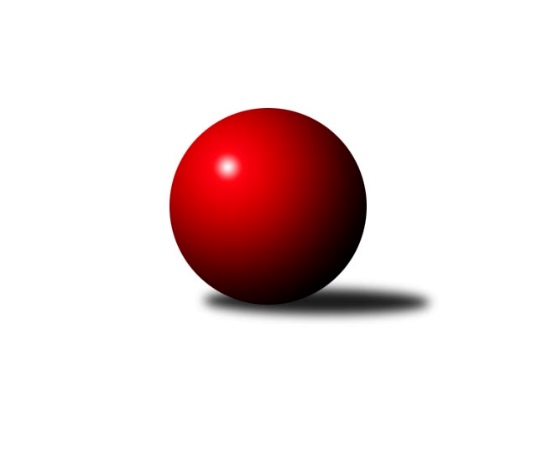 Č.5Ročník 2018/2019	22.3.2019Nejlepšího výkonu v tomto kole: 2524 dosáhlo družstvo: TJ Slovan Ivanovice n/H Jihomoravský KP2 sever - 9.-17.místo 2018/2019Výsledky 5. kolaSouhrnný přehled výsledků:KK Mor.Slávia Brno E	- TJ Slovan Ivanovice n/H 	1:7	2304:2524	3.0:9.0	18.3.KK Orel Telnice B	- KS Devítka Brno B	3:5	2185:2229	7.0:5.0	20.3.KK Orel Ivančice B	- KK Mor.Slávia Brno F	5:3	2350:2275	6.0:6.0	21.3.TJ Sokol Husovice E	- SKK Veverky Brno B	5:3	2417:2317	8.0:4.0	22.3.TJ Slovan Ivanovice n/H 	- TJ Sokol Brno IV C	8:0	2513:2306	10.0:2.0	21.3.Tabulka družstev:	1.	TJ Slovan Ivanovice n/H	12	9	1	2	70.0 : 26.0 	95.0 : 49.0 	 2405	19	2.	KK Orel Telnice B	11	8	0	3	60.0 : 28.0 	82.0 : 50.0 	 2365	16	3.	KK Mor.Slávia Brno E	12	7	1	4	51.5 : 44.5 	69.5 : 74.5 	 2367	15	4.	TJ Sokol Brno IV C	13	7	1	5	49.0 : 55.0 	77.0 : 79.0 	 2243	15	5.	KK Mor.Slávia Brno F	12	5	1	6	54.0 : 42.0 	75.0 : 69.0 	 2353	11	6.	TJ Sokol Husovice E	12	5	0	7	37.0 : 59.0 	62.5 : 81.5 	 2274	10	7.	KK Orel Ivančice B	11	4	0	7	36.5 : 51.5 	62.0 : 70.0 	 2288	8	8.	SKK Veverky Brno B	11	3	1	7	31.0 : 57.0 	49.5 : 82.5 	 2258	7	9.	KS Devítka Brno B	12	1	3	8	35.0 : 61.0 	63.5 : 80.5 	 2225	5Podrobné výsledky kola:	 KK Mor.Slávia Brno E	2304	1:7	2524	TJ Slovan Ivanovice n/H 	Milan Sklenák	 	 215 	 196 		411 	 0:2 	 450 	 	239 	 211		Petr Pokorný	Josef Němeček	 	 158 	 185 		343 	 0:2 	 421 	 	216 	 205		Ferdinand Pokorný	Martina Hájková	 	 201 	 214 		415 	 0:2 	 453 	 	221 	 232		Radomír Břoušek	Miroslav Novák	 	 168 	 185 		353 	 1:1 	 383 	 	200 	 183		Pavel Lasovský	Miroslav Nejezchleb	 	 182 	 186 		368 	 0:2 	 416 	 	190 	 226		Zdeněk Čepička	Zdeněk Pavelka	 	 205 	 209 		414 	 2:0 	 401 	 	197 	 204		Bohuslav Orálekrozhodčí: vedoucí družstevNejlepší výkon utkání: 453 - Radomír Břoušek	 KK Orel Telnice B	2185	3:5	2229	KS Devítka Brno B	Lukáš Trchalík	 	 188 	 171 		359 	 2:0 	 299 	 	141 	 158		Josef Kaderka	Robert Ondrůj	 	 178 	 190 		368 	 0:2 	 411 	 	200 	 211		Cyril Vaško	Milan Doušek	 	 218 	 201 		419 	 2:0 	 362 	 	206 	 156		Jiří Procházka	Marta Hrdličková	 	 144 	 144 		288 	 0:2 	 406 	 	200 	 206		Jiří Martínek	Robert Zajíček	 	 203 	 179 		382 	 1:1 	 429 	 	201 	 228		Petr Juránek	Dominik Dokoupil	 	 194 	 175 		369 	 2:0 	 322 	 	163 	 159		Martin Kyjovskýrozhodčí: VDNejlepší výkon utkání: 429 - Petr Juránek	 KK Orel Ivančice B	2350	5:3	2275	KK Mor.Slávia Brno F	Kateřina Nešpůrková	 	 197 	 191 		388 	 1:1 	 407 	 	193 	 214		Petr Žažo	Petr Kremláček	 	 202 	 226 		428 	 1:1 	 400 	 	206 	 194		Václav Vaněk	František Zemek	 	 197 	 217 		414 	 2:0 	 356 	 	174 	 182		Jaroslav Navrátil	Karel Otruba	 	 153 	 149 		302 	 0:2 	 379 	 	173 	 206		Lenka Indrová	Ondřej Peterka	 	 187 	 175 		362 	 0:2 	 404 	 	196 	 208		Josef Polák	Martin Zimmermann	 	 223 	 233 		456 	 2:0 	 329 	 	167 	 162		Jan Vrožinarozhodčí: František ZEMEKNejlepší výkon utkání: 456 - Martin Zimmermann	 TJ Sokol Husovice E	2417	5:3	2317	SKK Veverky Brno B	Tomáš Peřina	 	 209 	 207 		416 	 2:0 	 322 	 	152 	 170		Jaromíra Čáslavská	Josef Patočka	 	 205 	 219 		424 	 2:0 	 386 	 	185 	 201		Jana Večeřová	Veronika Dufková	 	 181 	 192 		373 	 1:1 	 384 	 	176 	 208		Karel Krajina	Petr Chovanec	 	 200 	 174 		374 	 1:1 	 399 	 	194 	 205		František Uher	Marek Škrabal	 	 218 	 207 		425 	 2:0 	 397 	 	201 	 196		Jaroslav Herůdek	Milena Minksová	 	 193 	 212 		405 	 0:2 	 429 	 	215 	 214		Vladimír Poláchrozhodčí: ved. dr.Nejlepší výkon utkání: 429 - Vladimír Polách	 TJ Slovan Ivanovice n/H 	2513	8:0	2306	TJ Sokol Brno IV C	Petr Pokorný	 	 234 	 205 		439 	 1:1 	 438 	 	199 	 239		Jiří Josefík	Ferdinand Pokorný	 	 215 	 211 		426 	 2:0 	 393 	 	213 	 180		Ivona Hájková	Radomír Břoušek	 	 202 	 210 		412 	 2:0 	 356 	 	173 	 183		Bohumil Sehnal	Jan Kučera	 	 223 	 215 		438 	 2:0 	 399 	 	216 	 183		Jaromír Mečíř	Bohuslav Orálek	 	 180 	 199 		379 	 1:1 	 359 	 	189 	 170		Roman Brener	Zdeněk Čepička	 	 210 	 209 		419 	 2:0 	 361 	 	169 	 192		Jan Matoušekrozhodčí: vedoucí družstevNejlepší výkon utkání: 439 - Petr PokornýPořadí jednotlivců:	jméno hráče	družstvo	celkem	plné	dorážka	chyby	poměr kuž.	Maximum	1.	Martin Zimmermann 	KK Orel Ivančice B	426.75	298.3	128.5	6.5	4/5	(456)	2.	Robert Zajíček 	KK Orel Telnice B	425.98	290.0	136.0	5.5	5/6	(472)	3.	Ferdinand Pokorný 	TJ Slovan Ivanovice n/H 	425.88	294.3	131.6	6.5	6/7	(448)	4.	Zdeněk Pavelka 	KK Mor.Slávia Brno E	424.90	291.9	133.0	7.0	5/5	(453)	5.	Petr Juránek 	KS Devítka Brno B	421.16	293.1	128.1	7.7	4/4	(455)	6.	Petr Pokorný 	TJ Slovan Ivanovice n/H 	415.17	289.8	125.4	7.5	6/7	(450)	7.	Milan Kučera 	KK Mor.Slávia Brno E	414.06	292.6	121.5	7.6	4/5	(472)	8.	Radomír Břoušek 	TJ Slovan Ivanovice n/H 	413.33	291.3	122.0	7.8	6/7	(453)	9.	Josef Polák 	KK Mor.Slávia Brno F	412.32	285.6	126.7	7.0	4/5	(460)	10.	Lukáš Trchalík 	KK Orel Telnice B	410.31	276.5	133.8	7.6	4/6	(427)	11.	Tomáš Peřina 	TJ Sokol Husovice E	409.94	292.4	117.5	10.1	4/4	(429)	12.	Milan Sklenák 	KK Mor.Slávia Brno E	409.21	286.1	123.1	6.2	5/5	(432)	13.	Petr Žažo 	KK Mor.Slávia Brno F	409.00	282.9	126.1	6.2	5/5	(443)	14.	Cyril Vaško 	KS Devítka Brno B	408.29	285.9	122.4	9.1	4/4	(439)	15.	Bohuslav Orálek 	TJ Slovan Ivanovice n/H 	407.60	291.2	116.4	8.9	6/7	(448)	16.	Jaroslava Hrazdírová 	KK Orel Telnice B	407.13	292.9	114.2	9.6	5/6	(432)	17.	Milan Doušek 	KK Orel Telnice B	402.72	286.3	116.4	9.0	6/6	(444)	18.	Jaromír Mečíř 	TJ Sokol Brno IV C	401.67	280.1	121.6	9.3	4/6	(420)	19.	Petr Chovanec 	TJ Sokol Husovice E	399.88	285.8	114.1	9.8	3/4	(429)	20.	Václav Vaněk 	KK Mor.Slávia Brno F	399.76	289.4	110.4	9.8	5/5	(417)	21.	Lenka Indrová 	KK Mor.Slávia Brno F	399.04	284.3	114.7	8.9	5/5	(438)	22.	Jiří Martínek 	KS Devítka Brno B	398.91	277.3	121.6	8.2	4/4	(414)	23.	Robert Ondrůj 	KK Orel Telnice B	395.80	281.2	114.6	10.8	5/6	(433)	24.	Tomáš Baranyi 	TJ Sokol Husovice E	393.80	289.0	104.8	10.8	3/4	(424)	25.	Petr Kremláček 	KK Orel Ivančice B	393.37	277.1	116.2	10.0	5/5	(428)	26.	Roman Vlach 	TJ Sokol Brno IV C	390.75	271.4	119.3	10.4	4/6	(424)	27.	František Zemek 	KK Orel Ivančice B	390.10	278.3	111.9	11.3	4/5	(452)	28.	Vladimír Polách 	SKK Veverky Brno B	389.36	279.1	110.2	9.1	7/7	(429)	29.	Jan Vrožina 	KK Mor.Slávia Brno F	389.00	277.1	111.9	11.0	4/5	(450)	30.	Ivona Hájková 	TJ Sokol Brno IV C	387.88	275.2	112.7	11.9	4/6	(435)	31.	Jaroslav Herůdek 	SKK Veverky Brno B	385.75	277.3	108.5	11.2	7/7	(430)	32.	Ondřej Chovanec 	TJ Sokol Husovice E	385.67	280.7	105.0	12.7	3/4	(392)	33.	Josef Patočka 	TJ Sokol Husovice E	385.25	278.5	106.8	10.3	4/4	(424)	34.	Eugen Olgyai 	SKK Veverky Brno B	384.54	278.9	105.7	10.5	6/7	(407)	35.	Dominik Dokoupil 	KK Orel Telnice B	383.30	278.8	104.5	12.5	5/6	(434)	36.	Zdeněk Čepička 	TJ Slovan Ivanovice n/H 	382.94	274.9	108.1	9.4	7/7	(419)	37.	Karel Otruba 	KK Orel Ivančice B	382.46	270.8	111.7	10.7	4/5	(440)	38.	Jaromíra Čáslavská 	SKK Veverky Brno B	380.08	271.6	108.5	12.4	6/7	(413)	39.	Kateřina Nešpůrková 	KK Orel Ivančice B	379.96	279.2	100.8	13.8	5/5	(416)	40.	Jaroslav Betáš 	TJ Sokol Husovice E	379.83	276.5	103.3	16.9	3/4	(408)	41.	Jan Matoušek 	TJ Sokol Brno IV C	377.00	272.3	104.7	11.7	5/6	(399)	42.	Jiří Hrazdíra  st.	KK Orel Telnice B	376.00	270.2	105.8	10.8	5/6	(412)	43.	Stanislav Barva 	KS Devítka Brno B	375.46	270.0	105.5	11.8	3/4	(421)	44.	Pavel Lasovský 	TJ Slovan Ivanovice n/H 	374.40	267.6	106.8	10.4	5/7	(390)	45.	Miroslav Novák 	KK Mor.Slávia Brno E	373.99	275.6	98.4	13.3	5/5	(420)	46.	Radek Smutný 	TJ Sokol Brno IV C	373.67	266.4	107.3	12.3	4/6	(445)	47.	Bohumil Sehnal 	TJ Sokol Brno IV C	364.00	273.5	90.5	16.6	6/6	(406)	48.	Milena Minksová 	TJ Sokol Husovice E	360.67	267.8	92.9	14.8	4/4	(405)	49.	Jana Večeřová 	SKK Veverky Brno B	357.62	256.4	101.2	15.3	7/7	(401)	50.	Miroslav Nejezchleb 	KK Mor.Slávia Brno E	351.50	252.0	99.5	15.3	4/5	(368)	51.	Jiří Procházka 	KS Devítka Brno B	343.25	257.1	86.1	21.2	4/4	(369)	52.	Roman Brener 	TJ Sokol Brno IV C	334.77	240.5	94.3	19.6	5/6	(359)	53.	Josef Kaderka 	KS Devítka Brno B	311.92	224.3	87.7	19.5	3/4	(346)	54.	Zdeněk Krejčí 	TJ Sokol Husovice E	301.67	232.5	69.2	21.2	3/4	(327)	55.	Martin Kyjovský 	KS Devítka Brno B	290.61	224.0	66.6	25.1	3/4	(322)		Anna Kalasová 	KK Mor.Slávia Brno E	474.00	306.0	168.0	3.0	1/5	(474)		Jan Bernatík 	KK Mor.Slávia Brno E	438.00	297.0	141.0	4.0	1/5	(438)		Jiří Toman 	KK Orel Ivančice B	431.67	294.0	137.7	3.7	3/5	(444)		Jiří Josefík 	TJ Sokol Brno IV C	431.11	294.2	136.9	8.8	3/6	(456)		Zdeněk Machala 	TJ Slovan Ivanovice n/H 	426.00	285.0	141.0	5.0	1/7	(451)		Miroslav Oujezdský 	KK Mor.Slávia Brno E	420.00	301.0	119.0	9.5	2/5	(423)		Filip Žažo 	KK Mor.Slávia Brno F	417.25	297.4	119.9	8.9	2/5	(443)		Marek Škrabal 	TJ Sokol Husovice E	416.67	307.3	109.3	12.0	1/4	(437)		Martina Hájková 	KK Mor.Slávia Brno E	415.00	292.0	123.0	9.0	1/5	(415)		Miroslav Časta 	KK Orel Telnice B	410.00	268.0	142.0	6.0	1/6	(410)		František Hrazdíra 	KK Orel Telnice B	410.00	298.0	112.0	10.0	1/6	(410)		Štefan Pataki 	TJ Slovan Ivanovice n/H 	400.75	283.3	117.5	10.0	2/7	(432)		Marek Svitavský 	TJ Sokol Brno IV C	399.22	283.9	115.3	10.0	3/6	(448)		Martin Večerka 	KK Mor.Slávia Brno E	398.00	283.0	115.0	6.0	1/5	(398)		Karel Krajina 	SKK Veverky Brno B	397.33	282.0	115.3	11.5	3/7	(421)		Lukáš Pernica 	SKK Veverky Brno B	395.00	280.5	114.5	12.3	4/7	(437)		Milan Svobodník 	TJ Slovan Ivanovice n/H 	393.83	282.4	111.4	11.8	4/7	(433)		Štěpán Kalas 	KK Mor.Slávia Brno E	392.00	286.0	106.0	7.0	1/5	(392)		Jan Kučera 	TJ Sokol Brno IV C	389.50	283.3	106.3	13.3	2/6	(406)		Ondřej Peterka 	KK Orel Ivančice B	389.25	272.6	116.7	11.5	2/5	(420)		Milan Hájek 	KK Mor.Slávia Brno E	387.67	275.0	112.7	9.7	3/5	(406)		František Uher 	SKK Veverky Brno B	385.75	277.3	108.5	14.3	2/7	(399)		Jan Kučera 	TJ Slovan Ivanovice n/H 	382.67	273.0	109.7	13.5	3/7	(438)		Jaroslav Navrátil 	KK Mor.Slávia Brno F	376.58	278.1	98.5	13.9	3/5	(409)		Pavel Šmarda 	KK Orel Ivančice B	376.50	275.0	101.5	13.0	2/5	(383)		Miroslav Krapka 	KK Mor.Slávia Brno F	373.00	262.0	111.0	11.0	2/5	(377)		Aleš Sláma 	KK Mor.Slávia Brno E	372.75	272.0	100.8	10.5	1/5	(386)		Božena Otrubová 	KK Orel Ivančice B	372.00	276.8	95.3	14.8	2/5	(385)		Radomír Jursa 	TJ Sokol Brno IV C	363.33	269.0	94.3	15.8	3/6	(400)		Josef Němeček 	KK Mor.Slávia Brno E	363.00	250.0	113.0	11.5	1/5	(383)		Tomáš Zbavitel 	KK Mor.Slávia Brno E	362.75	264.0	98.8	13.3	2/5	(396)		Věra Thielová 	TJ Sokol Husovice E	359.00	273.0	86.0	23.0	1/4	(359)		Jakub Kovář 	KK Orel Ivančice B	356.67	259.0	97.7	14.0	3/5	(379)		Barbora Laštůvková 	KK Orel Ivančice B	352.50	263.0	89.5	15.5	2/5	(367)		Miloslav Štrubl 	KK Mor.Slávia Brno F	349.08	251.2	97.9	16.4	3/5	(393)		Marek Sokola 	KK Mor.Slávia Brno E	345.50	245.5	100.0	15.5	2/5	(366)		Pavel Dvorník 	KK Mor.Slávia Brno F	342.50	253.5	89.0	20.0	2/5	(358)		Veronika Dufková 	TJ Sokol Husovice E	330.67	248.0	82.7	17.7	1/4	(373)		Milan Grombiřík 	SKK Veverky Brno B	327.00	247.0	80.0	22.8	4/7	(363)		Vladimír Venclovský 	TJ Sokol Brno IV C	318.00	226.5	91.5	16.0	2/6	(352)		Milena Černohlávková 	KS Devítka Brno B	299.00	220.0	79.0	21.0	1/4	(299)		Marta Hrdličková 	KK Orel Telnice B	295.56	226.1	69.4	24.0	3/6	(325)Sportovně technické informace:Starty náhradníků:registrační číslo	jméno a příjmení 	datum startu 	družstvo	číslo startu6712	Martina Hájková	18.03.2019	KK Mor.Slávia Brno E	4x
Hráči dopsaní na soupisku:registrační číslo	jméno a příjmení 	datum startu 	družstvo	Program dalšího kola:6. kolo25.3.2019	po	17:00	TJ Sokol Brno IV C - KK Orel Ivančice B	26.3.2019	út	17:00	KK Orel Telnice B - TJ Sokol Husovice E	27.3.2019	st	18:00	KK Mor.Slávia Brno F - TJ Slovan Ivanovice n/H 	29.3.2019	pá	17:00	SKK Veverky Brno B - KS Devítka Brno B	Nejlepší šestka kola - absolutněNejlepší šestka kola - absolutněNejlepší šestka kola - absolutněNejlepší šestka kola - absolutněNejlepší šestka kola - dle průměru kuželenNejlepší šestka kola - dle průměru kuželenNejlepší šestka kola - dle průměru kuželenNejlepší šestka kola - dle průměru kuželenNejlepší šestka kola - dle průměru kuželenPočetJménoNázev týmuVýkonPočetJménoNázev týmuPrůměr (%)Výkon1xMartin ZimmermannOrel Ivančice B4561xMartin ZimmermannOrel Ivančice B119.014561xRadomír BřoušekIvanovice4531xRadomír BřoušekIvanovice116.814532xPetr PokornýIvanovice4502xPetr PokornýIvanovice116.034501xVladimír PoláchVeverky B4293xPetr JuránekDevítka B115.734293xPetr JuránekDevítka B4292xMilan DoušekTelnice B113.034191xPetr KremláčekOrel Ivančice B4281xVladimír PoláchVeverky B112.18429